Concern Universal, Bangladesh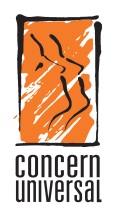 Job Description‘Scale Up of the Community Managed Local Health Services in Chittagong Hill Tracts (CHT), ’December 2014Job Title:		Paramedic Grade:			CUB Grade -IV (Contractual)Line Manager:	Head of Health and WASH UnitPurpose of the position: The main purpose of this position is to build technical skills and confidence in the service providers of CUB supported clinics in Chittagong Hill Tract (CHT).Location(s) of Job: Bandarban in Chittagong Hill Tracts (CHT).Major Responsibilities:Skill buildingPrepare training and tour plans covering all health clinics supported by CUB in CHT by rotation.Observe service delivery procedures and assess training needs of the service providers at the clinics.Demonstrate correct methods and techniques of service delivery to the service providers by providing clinical services in the clinics.Undertake follow-up training for improving identified technical areas Facilitate organizing formal trainings locally, when necessary.Technical Co-ordinationAct as a focal point for CUB health matters in CHT and represent the organization in the coordination meetings and to the local health authorities at Upazilla and District level.Coordinate referrals and technical matters with the health authorities and health system as necessary. Gather formation on local health situation to help program planning. Develop and maintain strong working relationships with relevant stakeholders at local level.  Project Monitoring:Gather information on clinic performances, compile them and report on a regular basis. Share findings with service providers and Clinic committees on the spot, provide guidance when necessary.Communication/Visibility:Ensure project material, project staff and partner’s staff in compliance with donor’s visibility rules.Promote Concern Universal including materials, logo in all communication and establishment. Others:Comply with Concern Universal’s policies, procedures and practices with respect to protection of children and vulnerable adults and other relevant policies and procedures.Other duties as required by the organization authority.This job description may be reviewed at any time according to the needs of the organisation. 